UNIVERSAL PASS – UNIVERZÁLNY PAS
DOAI-UP-LM-IAM-…………… 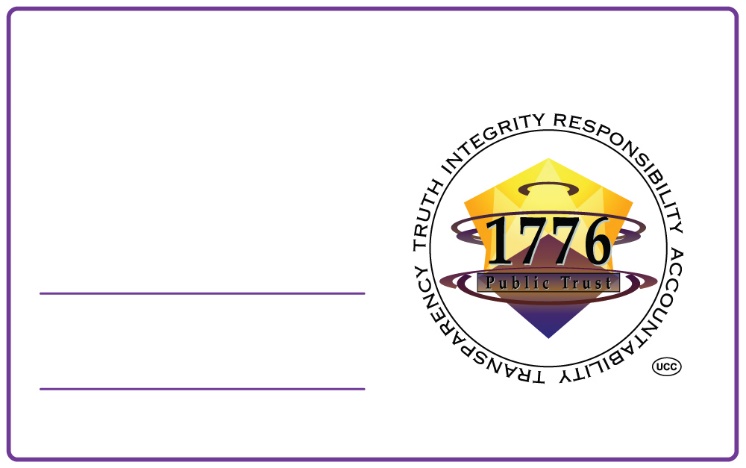 VOPRED SCHVÁLENÝ, AUTORIZOVANÝ 
a PREDPLATENÝPRE-APPROVED, PRE-AUTHORIZED
and PREPAIDIAM-……………..      JA SOM  Absolútny a Večný !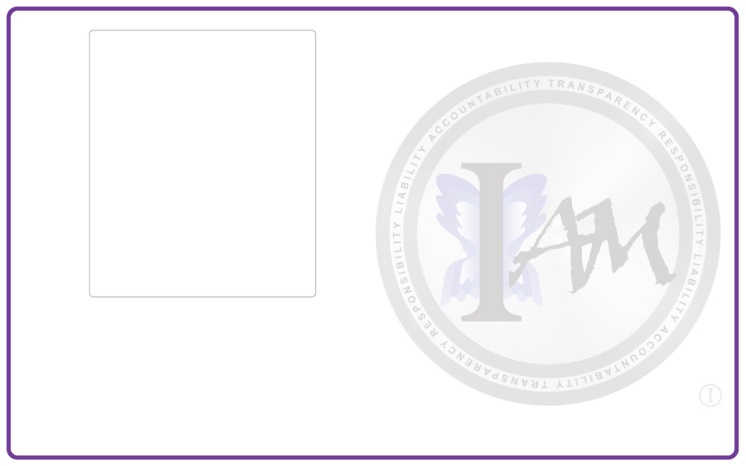 stelesnená večná esencia udomácnená reinkarnovaná v tele 
mužaeternal essence embodied
and domicil in the living body ofmalevnímané aj ako meno
also perceived asjozef slobodnývydal dňa, issued on25.01.2022